Massachusetts Department of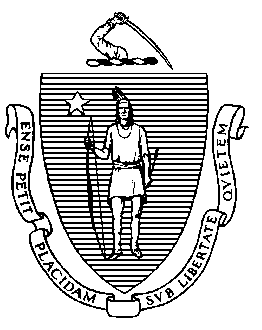 Elementary and Secondary Education75 Pleasant Street, Malden, Massachusetts 02148-4906 	Telephone: (781) 338-3000                                                                                                                 TTY: N.E.T. Relay 1-800-439-2370October 6, 2016Dr. Stephen Zrike, ReceiverHolyoke Public Schools57 Suffolk StreetHolyoke, MA 01040Re: Turnaround Plan for Holyoke Public SchoolsDear Dr. Zrike:I have reviewed your request to modify the district Turnaround Plan for Holyoke Public Schoolsto simplify the titles of the plan’s priority areas and revise the titles of specific staff members and support teams. (See attached Holyoke Public Schools Level 5 District Turnaround Plan Modifications dated September 23, 2016.)As you noted, these changes are refinements to existing language, after a year of learning. Accordingly, for the reasons set forth in the proposal, and pursuant to G.L. c. 69, § 1K(h), I am modifying the Holyoke Public Schools Turnaround Plan to revise names of priority areas and titles of specific staff members and support teams. The work and the essence of the plan remain the same, and the modifications represent a change in terminology. Sincerely, SIGNED BY COMMISSIONER CHESTERMitchell D. Chester, Ed.D.Commissioner of Elementary and Secondary EducationMitchell D. Chester, Ed.D.Commissioner